Annex - A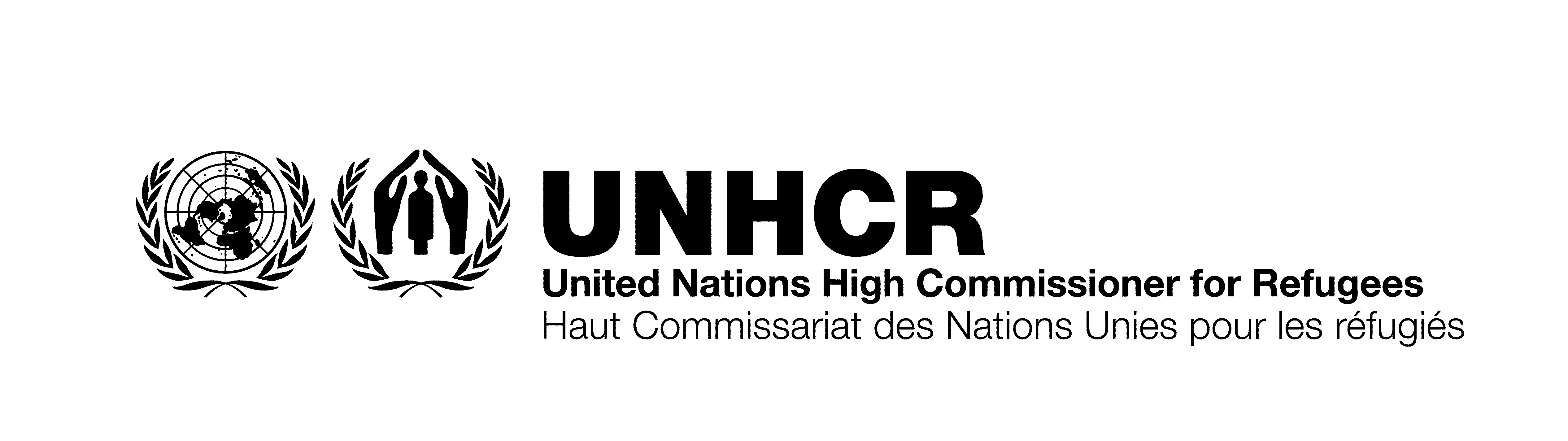 23-UNHCR-SDNELF-SUP-RFP-006The above dates are tentative and may vary from actual dates.Calendar of activitiesCalendar of activitiesCalendar of activitiesCalendar of activitiesS. #Action DescriptionDateDateS. #Action DescriptionFromTo1Tender available to vendors 4 April 20233 May 20232Closing date for Queries 25 April 20233Closing date for submissions 3 May 20234Bid Opening and Evaluation4th May 20237th May 20235Recommendation and Approval of contract7th May 202311th May 20236Issuance of Purchase Order15th May 2023